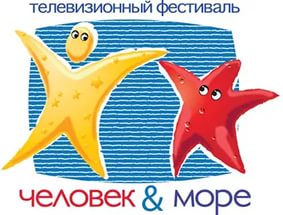 Заявка на участие в Тринадцатом фестивале телевизионной документалистики «Человек и море — 2017» (г. Владивосток, 8 - 10 июня 2017 г.)(адрес для заявки - festival2017.festival@yandex.ru  )Номинации:«Морская история России» - работы об открытиях, неизвестных страницах и людях морского флота;
«Военно-морской флот Российской Федерации» - работы о современных достижениях и военнослужащих ВМФ;
«Люди моря» - работы о людях, посвятивших себя морю;
«Чистое море» - работы о проблемах экологии и сохранения мирового океана;
«Подводная камера» - познавательные и образовательные программы и фильмы об исследованиях подводного мира, о природных морских;
«Открывая заново» - работы о туристическом потенциале морских регионов России;
«Наследники юнг» - работы о морском образовании, привлечении юношества к занятиям морскими профессиями; 
«Спорт» - репортажи, фильмы, программы о морских видах спорта; 
«Лучшая репортерская работа»;
«Лучшая операторская работа»;
«Лучшая режиссерская работа». Настоящим подтверждаем передачу прав  ГТРК «Владивосток»на размещение  в телевизионном эфире представленной нами работы для некоммерческого показа во временных отрезках вещания ГТРК «Владивосток» на телеканале «Россия 1» и «Россия 24» , для кинопоказа площадках телефестиваля «Человек и море — 2017» в г. Владивостоке, онлайн трансляции работ на сайте vestiprim.ruПравильность указанных в настоящей заявке сведений подтверждаю:Руководитель организации          ______________________             ____________________________                                                                       подпись                                           расшифровка подписи                        М.П.                                          « ____ »   ____________  2017 г.Название работы,краткая аннотацияНоминацияНазвание организации - производителяФИО автора ( авторов)Контактное лицо(ФИО,e-mail, номер телефонаИнтернет-ссылка, хронометраж